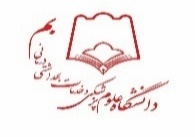                                                                                                       بسمه تعالی                                                                              فرم شماره ۱معاونت آموزشیمدیر کل آموزش و تحصیلات تکمیلیدرخواست انتقال توام با تغییر رشته الف) درخواست دانشجواینجانب                     دانشجوی رشته                  دوره       به شماره دانشجویی                ورودی سال       با/ بدون سهمیه ایثار گری و با گذرانیدن تعداد                واحد درسی و با معدل کل                 به دلایل ذیل متقاضی تغییر رشته تحصیلی خود به رشته                      مقطع             در دانشگاه / دانشکده علوم پزشکی     در نیمسال  اول  / دوم/       تابستان سال تحصیلی          می باشم. و متعهد می شوم همه ضوابط و مقررات مربوط به انتقال را کاملا مطالعه نموده و به آنها آگاهی داشته و در صورت انصراف از این درخواست یا عدم پذیرش دانشگاه مقصد ظرف مدت دو هفته مدارک را به آموزش کل دانشگاه باز گردانم.۱.۲.آدرس دقیق دانشجو : ...................................................................................................................................تلفن: ......................................................................                                                                                                     امضا دانشجو............................................................................................................................................................................................................ب) نظریه استاد مشاور:                                                                                                                   مهر و امضا استاد مشاور............................................................................................................................................................................................................ج) نظر دانشکده تغییر رشته با مشخصات فوق با توجه به دلایل و مدارک ارائه شده در شورای آموزشی دانشکده (جلسه ............. تاریخ ............) مطرح و موارد موافقت قرار گرفت/ نگرفت.                                                                                           ریاست دانشکده  ............................................................................................................................................................................................................دانشگاه / دانشکده علوم پزشکی و خدمات بهداشتی درمانی ......................                                       شماره : ................  تاریخ: .................                                                                                                                                   پیوست: ................تغییر رشته دانشجو با مشخصات فوق مورد موافقت این دانشگاه می باشد خواهشمند است چنانچه آن دانشگاه /دانشکده با انتقال نامبرده موافقت دارد اعلام فرماید تا نسبت به ارسال مدارک لازم اقدام مقتضی صورت گردد.مدیر کل آموزش و تحصیلات تکمیلی دانشگاه